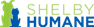 Shelby Humane381 McDow RoadColumbiana, AL 35051(205) 669-3916OUTCOME REPORTMarch 2023SUMMARYADOPTEDTRANSFERREDRETURN TO OWNERSTOLEN/LOSTEUTHANIZEDDIED IN CARESHELTER PETS STERILIZED AFTER ARRIVALCOMMUNITY PETS VACCINATED/MICROCHIPPED AT CLINICCOMMUNITY PETS SPAYED/NEUTERED AT CLINICOUTCOME TOTAL ANIMALS0 (0 Cats & 0 Dogs)Shelter Pets 0 (0 Cats & 0 Dogs)Community Pets 352 (110 Cats & 288 Dogs)ADOPTED173 (80 Cats & 93 Dogs)Barn CatsFoster Adoption 1 (1 Dog)Grey Muzzle Grant for Senior Dogs   PetsMart 280 3 (3 Cats)PetsMart Alabaster  9 (8 Cats & 1 Dog)Shelter Adoption 145 (54 Cats & 91 Dogs)Special Adoption 1 (1 Cat)SNVR – Feral Release 9 (9 Cats) TRANSFERRED50 (50 Dogs)Breed Specific Rescue 2 (2 Dogs)Transfer Partner 47 (47 Dogs)Two By Two Rescue 1 (1 Dog)RETURN TO OWNER8 (8 Dogs)STOLEN/LOST1 (1 Dog)EUTHANIZED16 (2 Cats & 14 Dogs)Behavior/Can’t Rehab or Manage 5 (5 Dogs)Bite/Exposure Case 2 (2 Dogs)Medical/Unhealthy/Untreatable 9 (2 Cats & 7 Dogs) DIED IN CARE5 (3 Cats & 2 Dogs)Died in Foster  4 (2 Cats & 2 Dogs)Died in shelter  1 (1 Cat)WILD RELEASE0 SHELTER PETS STERILIZED AFTER ARRIVAL0 (0 Cats & 0 Dogs)COMMUNITY PETS VACCINATED/MICROCHIPPED 203 (30 Cats & 173 Dogs)Owner Pickup – VaccChip Clinic 203 (30 Cats & 173 Dogs)COMMUNITY PETS SPAYED/NEUTERED149 (80 Cats & 115 Dogs)Spay Neuter – Full Pay  81 (42 Cats & 69 Dogs)Spay Neuter – Subsidy  50 (22 Cats & 28 Dogs)Spay Neuter TNR  16 (16 Cats)Other 2 (2 Dogs)Outcome DateAnimal IDSpeciesOutcome TypeOutcome Sub-Type03/03/2023SHAL-A-34617CatAdoptionBarn Cats03/03/2023SHAL-A-34504CatAdoptionBarn Cats03/03/2023SHAL-A-34503CatAdoptionBarn Cats03/03/2023SHAL-A-34206CatAdoptionBarn Cats03/25/2023SHAL-A-34808CatAdoptionBarn Cats03/25/2023SHAL-A-33602DogAdoptionFoster Adoption03/21/2023SHAL-A-34256CatAdoptionPetsMart 28003/21/2023SHAL-A-34501CatAdoptionPetsMart 28003/21/2023SHAL-A-34607CatAdoptionPetsMart 28003/12/2023SHAL-A-34739DogAdoptionPetsMart Alabaster03/12/2023SHAL-A-34676CatAdoptionPetsMart Alabaster03/04/2023SHAL-A-34429CatAdoptionPetsMart Alabaster03/19/2023SHAL-A-34135CatAdoptionPetsMart Alabaster03/19/2023SHAL-A-21434CatAdoptionPetsMart Alabaster03/18/2023SHAL-A-34638CatAdoptionPetsMart Alabaster03/18/2023SHAL-A-34637CatAdoptionPetsMart Alabaster03/18/2023SHAL-A-34614CatAdoptionPetsMart Alabaster03/18/2023SHAL-A-34730CatAdoptionPetsMart Alabaster03/03/2023SHAL-A-33852DogAdoptionShelter Adoption03/03/2023SHAL-A-34502CatAdoptionShelter Adoption03/03/2023SHAL-A-34497DogAdoptionShelter Adoption03/07/2023SHAL-A-34731CatAdoptionShelter Adoption03/07/2023SHAL-A-31660DogAdoptionShelter Adoption03/07/2023SHAL-A-34388DogAdoptionShelter Adoption03/07/2023SHAL-A-34773DogAdoptionShelter Adoption03/08/2023SHAL-A-34282CatAdoptionShelter Adoption03/08/2023SHAL-A-34677CatAdoptionShelter Adoption03/08/2023SHAL-A-34743DogAdoptionShelter Adoption03/08/2023SHAL-A-34146DogAdoptionShelter Adoption03/08/2023SHAL-A-34283CatAdoptionShelter Adoption03/08/2023SHAL-A-34612CatAdoptionShelter Adoption03/08/2023SHAL-A-31150DogAdoptionShelter Adoption03/08/2023SHAL-A-34431DogAdoptionShelter Adoption03/08/2023SHAL-A-33997DogAdoptionShelter Adoption03/08/2023SHAL-A-34399DogAdoptionShelter Adoption03/08/2023SHAL-A-34284CatAdoptionShelter Adoption03/08/2023SHAL-A-33789DogAdoptionShelter Adoption03/08/2023SHAL-A-33837CatAdoptionShelter Adoption03/11/2023SHAL-A-33833DogAdoptionShelter Adoption03/11/2023SHAL-A-34738DogAdoptionShelter Adoption03/31/2023SHAL-A-35128CatAdoptionShelter Adoption03/31/2023SHAL-A-35064CatAdoptionShelter Adoption03/31/2023SHAL-A-35095DogAdoptionShelter Adoption03/31/2023SHAL-A-34633DogAdoptionShelter Adoption03/31/2023SHAL-A-34149DogAdoptionShelter Adoption03/31/2023SHAL-A-32133DogAdoptionShelter Adoption03/31/2023SHAL-A-35076DogAdoptionShelter Adoption03/31/2023SHAL-A-34794DogAdoptionShelter Adoption03/31/2023SHAL-A-34563DogAdoptionShelter Adoption03/25/2023SHAL-A-34738DogAdoptionShelter Adoption03/25/2023SHAL-A-34505CatAdoptionShelter Adoption03/25/2023SHAL-A-34523DogAdoptionShelter Adoption03/25/2023SHAL-A-34054DogAdoptionShelter Adoption03/25/2023SHAL-A-34673DogAdoptionShelter Adoption03/06/2023SHAL-A-34770DogAdoptionShelter Adoption03/29/2023SHAL-A-32307DogAdoptionShelter Adoption03/29/2023SHAL-A-34343CatAdoptionShelter Adoption03/29/2023SHAL-A-33757CatAdoptionShelter Adoption03/29/2023SHAL-A-33755CatAdoptionShelter Adoption03/29/2023SHAL-A-34926CatAdoptionShelter Adoption03/29/2023SHAL-A-34918CatAdoptionShelter Adoption03/29/2023SHAL-A-34634DogAdoptionShelter Adoption03/29/2023SHAL-A-34513DogAdoptionShelter Adoption03/29/2023SHAL-A-34518DogAdoptionShelter Adoption03/29/2023SHAL-A-34322DogAdoptionShelter Adoption03/29/2023SHAL-A-34325DogAdoptionShelter Adoption03/29/2023SHAL-A-34925CatAdoptionShelter Adoption03/29/2023SHAL-A-33767CatAdoptionShelter Adoption03/29/2023SHAL-A-32710DogAdoptionShelter Adoption03/29/2023SHAL-A-34601DogAdoptionShelter Adoption03/29/2023SHAL-A-33771CatAdoptionShelter Adoption03/12/2023SHAL-A-34604CatAdoptionShelter Adoption03/12/2023SHAL-A-33737DogAdoptionShelter Adoption03/20/2023SHAL-A-34740DogAdoptionShelter Adoption03/17/2023SHAL-A-20391DogAdoptionShelter Adoption03/17/2023SHAL-A-34757DogAdoptionShelter Adoption03/17/2023SHAL-A-34810DogAdoptionShelter Adoption03/17/2023SHAL-A-34669DogAdoptionShelter Adoption03/17/2023SHAL-A-34670DogAdoptionShelter Adoption03/17/2023SHAL-A-34741DogAdoptionShelter Adoption03/30/2023SHAL-A-35093CatAdoptionShelter Adoption03/30/2023SHAL-A-33994DogAdoptionShelter Adoption03/30/2023SHAL-A-35008DogAdoptionShelter Adoption03/30/2023SHAL-A-29643DogAdoptionShelter Adoption03/24/2023SHAL-A-34278DogAdoptionShelter Adoption03/24/2023SHAL-A-34964CatAdoptionShelter Adoption03/24/2023SHAL-A-35065CatAdoptionShelter Adoption03/24/2023SHAL-A-34846DogAdoptionShelter Adoption03/24/2023SHAL-A-35069CatAdoptionShelter Adoption03/24/2023SHAL-A-34969CatAdoptionShelter Adoption03/24/2023SHAL-A-34809DogAdoptionShelter Adoption03/28/2023SHAL-A-34818CatAdoptionShelter Adoption03/28/2023SHAL-A-34323DogAdoptionShelter Adoption03/28/2023SHAL-A-33712CatAdoptionShelter Adoption03/28/2023SHAL-A-34771CatAdoptionShelter Adoption03/28/2023SHAL-A-32046DogAdoptionShelter Adoption03/16/2023SHAL-A-34131DogAdoptionShelter Adoption03/16/2023SHAL-A-34861CatAdoptionShelter Adoption03/16/2023SHAL-A-34520CatAdoptionShelter Adoption03/16/2023SHAL-A-33322CatAdoptionShelter Adoption03/09/2023SHAL-A-33830DogAdoptionShelter Adoption03/09/2023SHAL-A-34500CatAdoptionShelter Adoption03/09/2023SHAL-A-33838CatAdoptionShelter Adoption03/09/2023SHAL-A-33916DogAdoptionShelter Adoption03/09/2023SHAL-A-33326DogAdoptionShelter Adoption03/23/2023SHAL-A-14429DogAdoptionShelter Adoption03/23/2023SHAL-A-29569DogAdoptionShelter Adoption03/23/2023SHAL-A-34960CatAdoptionShelter Adoption03/23/2023SHAL-A-34829CatAdoptionShelter Adoption03/02/2023SHAL-A-34611CatAdoptionShelter Adoption03/02/2023SHAL-A-33095DogAdoptionShelter Adoption03/02/2023SHAL-A-33411DogAdoptionShelter Adoption03/02/2023SHAL-A-27875DogAdoptionShelter Adoption03/02/2023SHAL-A-34498DogAdoptionShelter Adoption03/02/2023SHAL-A-34610CatAdoptionShelter Adoption03/10/2023SHAL-A-34606CatAdoptionShelter Adoption03/10/2023SHAL-A-34605CatAdoptionShelter Adoption03/22/2023SHAL-A-34572CatAdoptionShelter Adoption03/22/2023SHAL-A-34907CatAdoptionShelter Adoption03/22/2023SHAL-A-34381DogAdoptionShelter Adoption03/22/2023SHAL-A-34613CatAdoptionShelter Adoption03/22/2023SHAL-A-33769CatAdoptionShelter Adoption03/22/2023SHAL-A-34361DogAdoptionShelter Adoption03/22/2023SHAL-A-34754DogAdoptionShelter Adoption03/22/2023SHAL-A-34261DogAdoptionShelter Adoption03/22/2023SHAL-A-34727DogAdoptionShelter Adoption03/22/2023SHAL-A-34375DogAdoptionShelter Adoption03/22/2023SHAL-A-34679DogAdoptionShelter Adoption03/13/2023SHAL-A-34539DogAdoptionShelter Adoption03/13/2023SHAL-A-34738DogAdoptionShelter Adoption03/13/2023SHAL-A-32657CatAdoptionShelter Adoption03/13/2023SHAL-A-32658CatAdoptionShelter Adoption03/27/2023SHAL-A-34993DogAdoptionShelter Adoption03/27/2023SHAL-A-31989DogAdoptionShelter Adoption03/14/2023SHAL-A-34825CatAdoptionShelter Adoption03/14/2023SHAL-A-34896DogAdoptionShelter Adoption03/14/2023SHAL-A-34378DogAdoptionShelter Adoption03/04/2023SHAL-A-32496CatAdoptionShelter Adoption03/04/2023SHAL-A-33341DogAdoptionShelter Adoption03/15/2023SHAL-A-33926CatAdoptionShelter Adoption03/15/2023SHAL-A-33861CatAdoptionShelter Adoption03/15/2023SHAL-A-34826CatAdoptionShelter Adoption03/15/2023SHAL-A-34756DogAdoptionShelter Adoption03/15/2023SHAL-A-32611CatAdoptionShelter Adoption03/15/2023SHAL-A-34418DogAdoptionShelter Adoption03/15/2023SHAL-A-33045DogAdoptionShelter Adoption03/15/2023SHAL-A-33909DogAdoptionShelter Adoption03/19/2023SHAL-A-33334CatAdoptionShelter Adoption03/26/2023SHAL-A-33399DogAdoptionShelter Adoption03/01/2023SHAL-A-34524DogAdoptionShelter Adoption03/01/2023SHAL-A-33331DogAdoptionShelter Adoption03/01/2023SHAL-A-34377DogAdoptionShelter Adoption03/01/2023SHAL-A-34109DogAdoptionShelter Adoption03/01/2023SHAL-A-34376DogAdoptionShelter Adoption03/01/2023SHAL-A-34272CatAdoptionShelter Adoption03/01/2023SHAL-A-34106DogAdoptionShelter Adoption03/01/2023SHAL-A-34407DogAdoptionShelter Adoption03/01/2023SHAL-A-33557CatAdoptionShelter Adoption03/01/2023SHAL-A-34244DogAdoptionShelter Adoption03/01/2023SHAL-A-34105DogAdoptionShelter Adoption03/01/2023SHAL-A-34434DogAdoptionShelter Adoption03/01/2023SHAL-A-34382DogAdoptionShelter Adoption03/01/2023SHAL-A-34414DogAdoptionShelter Adoption03/16/2023SHAL-A-34603CatAdoptionSNVR - Feral Release03/16/2023SHAL-A-34815CatAdoptionSNVR - Feral Release03/16/2023SHAL-A-34735CatAdoptionSNVR - Feral Release03/15/2023SHAL-A-34814CatAdoptionSNVR - Feral Release03/15/2023SHAL-A-34616CatAdoptionSNVR - Feral Release03/15/2023SHAL-A-34804CatAdoptionSNVR - Feral Release03/15/2023SHAL-A-34734CatAdoptionSNVR - Feral Release03/15/2023SHAL-A-34824CatAdoptionSNVR - Feral Release03/15/2023SHAL-A-34647CatAdoptionSNVR - Feral Release03/01/2023SHAL-A-34157CatAdoptionSpecial AdoptionOutcome DateAnimal IDSpeciesOutcome TypeOutcome Sub-Type03/14/2023SHAL-A-34511DogTransfer OutBreed Specific Rescue03/14/2023SHAL-A-34512DogTransfer OutBreed Specific Rescue03/07/2023SHAL-A-34783DogTransfer OutTransfer Partner03/07/2023SHAL-A-34782DogTransfer OutTransfer Partner03/07/2023SHAL-A-34781DogTransfer OutTransfer Partner03/07/2023SHAL-A-34780DogTransfer OutTransfer Partner03/07/2023SHAL-A-34779DogTransfer OutTransfer Partner03/07/2023SHAL-A-34777DogTransfer OutTransfer Partner03/07/2023SHAL-A-34784DogTransfer OutTransfer Partner03/06/2023SHAL-A-33693DogTransfer OutTransfer Partner03/06/2023SHAL-A-27604DogTransfer OutTransfer Partner03/06/2023SHAL-A-34110DogTransfer OutTransfer Partner03/06/2023SHAL-A-34392DogTransfer OutTransfer Partner03/06/2023SHAL-A-34393DogTransfer OutTransfer Partner03/06/2023SHAL-A-34387DogTransfer OutTransfer Partner03/06/2023SHAL-A-34391DogTransfer OutTransfer Partner03/06/2023SHAL-A-34390DogTransfer OutTransfer Partner03/06/2023SHAL-A-34079DogTransfer OutTransfer Partner03/06/2023SHAL-A-34086DogTransfer OutTransfer Partner03/06/2023SHAL-A-34087DogTransfer OutTransfer Partner03/06/2023SHAL-A-34085DogTransfer OutTransfer Partner03/06/2023SHAL-A-34084DogTransfer OutTransfer Partner03/06/2023SHAL-A-34083DogTransfer OutTransfer Partner03/06/2023SHAL-A-34082DogTransfer OutTransfer Partner03/06/2023SHAL-A-34080DogTransfer OutTransfer Partner03/06/2023SHAL-A-34081DogTransfer OutTransfer Partner03/20/2023SHAL-A-32649DogTransfer OutTransfer Partner03/20/2023SHAL-A-33409DogTransfer OutTransfer Partner03/20/2023SHAL-A-33447DogTransfer OutTransfer Partner03/20/2023SHAL-A-34075DogTransfer OutTransfer Partner03/20/2023SHAL-A-34320DogTransfer OutTransfer Partner03/20/2023SHAL-A-34324DogTransfer OutTransfer Partner03/20/2023SHAL-A-27853DogTransfer OutTransfer Partner03/20/2023SHAL-A-27100DogTransfer OutTransfer Partner03/20/2023SHAL-A-34424DogTransfer OutTransfer Partner03/20/2023SHAL-A-34419DogTransfer OutTransfer Partner03/20/2023SHAL-A-34422DogTransfer OutTransfer Partner03/20/2023SHAL-A-34420DogTransfer OutTransfer Partner03/20/2023SHAL-A-34913DogTransfer OutTransfer Partner03/30/2023SHAL-A-33331DogTransfer OutTransfer Partner03/05/2023SHAL-A-34744DogTransfer OutTransfer Partner03/13/2023SHAL-A-34844DogTransfer OutTransfer Partner03/13/2023SHAL-A-33784DogTransfer OutTransfer Partner03/13/2023SHAL-A-34477DogTransfer OutTransfer Partner03/13/2023SHAL-A-32581DogTransfer OutTransfer Partner03/13/2023SHAL-A-34433DogTransfer OutTransfer Partner03/13/2023SHAL-A-34742DogTransfer OutTransfer Partner03/13/2023SHAL-A-31964DogTransfer OutTransfer Partner03/01/2023SHAL-A-34671DogTransfer OutTransfer Partner03/16/2023SHAL-A-34908DogTransfer OutTwo by Two RescueOutcome DateAnimal IDSpeciesOutcome TypeOutcome Sub-Type03/03/2023SHAL-A-34725DogReturn to Owner/GuardianRedemption / Returned to Owner03/21/2023SHAL-A-32220DogReturn to Owner/GuardianRedemption / Returned to Owner03/25/2023SHAL-A-35090DogReturn to Owner/GuardianRedemption / Returned to Owner03/17/2023SHAL-A-34726DogReturn to Owner/GuardianRedemption / Returned to Owner03/17/2023SHAL-A-34961DogReturn to Owner/GuardianRedemption / Returned to Owner03/30/2023SHAL-A-35136DogReturn to Owner/GuardianRedemption / Returned to Owner03/19/2023SHAL-A-34963DogReturn to Owner/GuardianRedemption / Returned to Owner03/01/2023SHAL-A-34664DogReturn to Owner/GuardianRedemption / Returned to OwnerOutcome DateAnimal IDSpeciesOutcome TypeOutcome Sub-Type03/29/2023SHAL-A-34893DogStolen/LostMissing/EscapedOutcome DateAnimal IDSpeciesOutcome TypeOutcome Sub-Type03/24/2023SHAL-A-34138DogEuthanasiaBehavior/Can't Rehab or Manage03/24/2023SHAL-A-34137DogEuthanasiaBehavior/Can't Rehab or Manage03/27/2023SHAL-A-34870DogEuthanasiaBehavior/Can't Rehab or Manage03/27/2023SHAL-A-1323DogEuthanasiaBehavior/Can't Rehab or Manage03/27/2023SHAL-A-33687DogEuthanasiaBehavior/Can't Rehab or Manage03/28/2023SHAL-A-35120DogEuthanasiaBite/Exposure Case03/01/2023SHAL-A-34562DogEuthanasiaBite/Exposure Case03/31/2023SHAL-A-35101DogEuthanasiaMedical/Unhealthy/Untreatable03/20/2023SHAL-A-34528DogEuthanasiaMedical/Unhealthy/Untreatable03/20/2023SHAL-A-34526DogEuthanasiaMedical/Unhealthy/Untreatable03/20/2023SHAL-A-34529DogEuthanasiaMedical/Unhealthy/Untreatable03/17/2023SHAL-A-34332DogEuthanasiaMedical/Unhealthy/Untreatable03/16/2023SHAL-A-34936CatEuthanasiaMedical/Unhealthy/Untreatable03/22/2023SHAL-A-33467DogEuthanasiaMedical/Unhealthy/Untreatable03/27/2023SHAL-A-27408CatEuthanasiaMedical/Unhealthy/Untreatable03/27/2023SHAL-A-35099DogEuthanasiaMedical/Unhealthy/UntreatableOutcome DateAnimal IDSpeciesOutcome TypeOutcome Sub-Type03/07/2023SHAL-A-34587CatDiedDied in Foster03/08/2023SHAL-A-34722CatDiedDied in Foster03/17/2023SHAL-A-34198DogDiedDied in Foster03/27/2023SHAL-A-34778DogDiedDied in Foster03/12/2023SHAL-A-34821CatDiedDied in shelterOutcome DateAnimal IDSpeciesOutcome TypeOutcome Sub-Type03/21/2023SHAL-A-35039DogService OutOwner Pickup - VaccChip Clinic03/21/2023SHAL-A-35038DogService OutOwner Pickup - VaccChip Clinic03/21/2023SHAL-A-23493DogService OutOwner Pickup - VaccChip Clinic03/21/2023SHAL-A-29758DogService OutOwner Pickup - VaccChip Clinic03/21/2023SHAL-A-17842DogService OutOwner Pickup - VaccChip Clinic03/21/2023SHAL-A-17837DogService OutOwner Pickup - VaccChip Clinic03/21/2023SHAL-A-35037DogService OutOwner Pickup - VaccChip Clinic03/21/2023SHAL-A-35036DogService OutOwner Pickup - VaccChip Clinic03/21/2023SHAL-A-4573DogService OutOwner Pickup - VaccChip Clinic03/21/2023SHAL-A-35035DogService OutOwner Pickup - VaccChip Clinic03/25/2023SHAL-A-33217DogService OutOwner Pickup - VaccChip Clinic03/25/2023SHAL-A-33216DogService OutOwner Pickup - VaccChip Clinic03/25/2023SHAL-A-35089DogService OutOwner Pickup - VaccChip Clinic03/20/2023SHAL-A-2599DogService OutOwner Pickup - VaccChip Clinic03/20/2023SHAL-A-35027DogService OutOwner Pickup - VaccChip Clinic03/20/2023SHAL-A-17790DogService OutOwner Pickup - VaccChip Clinic03/20/2023SHAL-A-35026DogService OutOwner Pickup - VaccChip Clinic03/20/2023SHAL-A-35025DogService OutOwner Pickup - VaccChip Clinic03/20/2023SHAL-A-35024DogService OutOwner Pickup - VaccChip Clinic03/17/2023SHAL-A-29560DogService OutOwner Pickup - VaccChip Clinic03/17/2023SHAL-A-26672DogService OutOwner Pickup - VaccChip Clinic03/17/2023SHAL-A-26673DogService OutOwner Pickup - VaccChip Clinic03/17/2023SHAL-A-17700DogService OutOwner Pickup - VaccChip Clinic03/17/2023SHAL-A-17699DogService OutOwner Pickup - VaccChip Clinic03/17/2023SHAL-A-34966DogService OutOwner Pickup - VaccChip Clinic03/17/2023SHAL-A-34967DogService OutOwner Pickup - VaccChip Clinic03/17/2023SHAL-A-34721DogService OutOwner Pickup - VaccChip Clinic03/17/2023SHAL-A-34965DogService OutOwner Pickup - VaccChip Clinic03/17/2023SHAL-A-1790DogService OutOwner Pickup - VaccChip Clinic03/17/2023SHAL-A-25963DogService OutOwner Pickup - VaccChip Clinic03/17/2023SHAL-A-34959DogService OutOwner Pickup - VaccChip Clinic03/17/2023SHAL-A-9136DogService OutOwner Pickup - VaccChip Clinic03/17/2023SHAL-A-23132DogService OutOwner Pickup - VaccChip Clinic03/17/2023SHAL-A-34958DogService OutOwner Pickup - VaccChip Clinic03/17/2023SHAL-A-34957DogService OutOwner Pickup - VaccChip Clinic03/17/2023SHAL-A-2106DogService OutOwner Pickup - VaccChip Clinic03/24/2023SHAL-A-29688DogService OutOwner Pickup - VaccChip Clinic03/24/2023SHAL-A-29687DogService OutOwner Pickup - VaccChip Clinic03/24/2023SHAL-A-29685DogService OutOwner Pickup - VaccChip Clinic03/24/2023SHAL-A-27203DogService OutOwner Pickup - VaccChip Clinic03/24/2023SHAL-A-31428DogService OutOwner Pickup - VaccChip Clinic03/24/2023SHAL-A-35079DogService OutOwner Pickup - VaccChip Clinic03/24/2023SHAL-A-28886DogService OutOwner Pickup - VaccChip Clinic03/24/2023SHAL-A-32105DogService OutOwner Pickup - VaccChip Clinic03/24/2023SHAL-A-23497DogService OutOwner Pickup - VaccChip Clinic03/24/2023SHAL-A-31885DogService OutOwner Pickup - VaccChip Clinic03/16/2023SHAL-A-13952DogService OutOwner Pickup - VaccChip Clinic03/16/2023SHAL-A-34956DogService OutOwner Pickup - VaccChip Clinic03/16/2023SHAL-A-34955DogService OutOwner Pickup - VaccChip Clinic03/16/2023SHAL-A-21849DogService OutOwner Pickup - VaccChip Clinic03/16/2023SHAL-A-34954DogService OutOwner Pickup - VaccChip Clinic03/16/2023SHAL-A-29441DogService OutOwner Pickup - VaccChip Clinic03/16/2023SHAL-A-5884DogService OutOwner Pickup - VaccChip Clinic03/16/2023SHAL-A-5848DogService OutOwner Pickup - VaccChip Clinic03/16/2023SHAL-A-5850DogService OutOwner Pickup - VaccChip Clinic03/16/2023SHAL-A-5851DogService OutOwner Pickup - VaccChip Clinic03/16/2023SHAL-A-5852DogService OutOwner Pickup - VaccChip Clinic03/16/2023SHAL-A-5853DogService OutOwner Pickup - VaccChip Clinic03/16/2023SHAL-A-34953DogService OutOwner Pickup - VaccChip Clinic03/16/2023SHAL-A-34952DogService OutOwner Pickup - VaccChip Clinic03/16/2023SHAL-A-23068DogService OutOwner Pickup - VaccChip Clinic03/16/2023SHAL-A-23069DogService OutOwner Pickup - VaccChip Clinic03/16/2023SHAL-A-23070DogService OutOwner Pickup - VaccChip Clinic03/16/2023SHAL-A-29399DogService OutOwner Pickup - VaccChip Clinic03/16/2023SHAL-A-34949DogService OutOwner Pickup - VaccChip Clinic03/16/2023SHAL-A-23068DogService OutOwner Pickup - VaccChip Clinic03/16/2023SHAL-A-23069DogService OutOwner Pickup - VaccChip Clinic03/16/2023SHAL-A-23070DogService OutOwner Pickup - VaccChip Clinic03/16/2023SHAL-A-29399DogService OutOwner Pickup - VaccChip Clinic03/16/2023SHAL-A-34949DogService OutOwner Pickup - VaccChip Clinic03/16/2023SHAL-A-23064DogService OutOwner Pickup - VaccChip Clinic03/16/2023SHAL-A-2268DogService OutOwner Pickup - VaccChip Clinic03/16/2023SHAL-A-34947DogService OutOwner Pickup - VaccChip Clinic03/16/2023SHAL-A-29398DogService OutOwner Pickup - VaccChip Clinic03/16/2023SHAL-A-34946DogService OutOwner Pickup - VaccChip Clinic03/16/2023SHAL-A-34944DogService OutOwner Pickup - VaccChip Clinic03/16/2023SHAL-A-34945DogService OutOwner Pickup - VaccChip Clinic03/16/2023SHAL-A-34943DogService OutOwner Pickup - VaccChip Clinic03/16/2023SHAL-A-34941DogService OutOwner Pickup - VaccChip Clinic03/16/2023SHAL-A-34942DogService OutOwner Pickup - VaccChip Clinic03/16/2023SHAL-A-34938DogService OutOwner Pickup - VaccChip Clinic03/16/2023SHAL-A-34939DogService OutOwner Pickup - VaccChip Clinic03/16/2023SHAL-A-34940DogService OutOwner Pickup - VaccChip Clinic03/23/2023SHAL-A-35074DogService OutOwner Pickup - VaccChip Clinic03/23/2023SHAL-A-11352DogService OutOwner Pickup - VaccChip Clinic03/23/2023SHAL-A-11355DogService OutOwner Pickup - VaccChip Clinic03/23/2023SHAL-A-35073DogService OutOwner Pickup - VaccChip Clinic03/23/2023SHAL-A-26809DogService OutOwner Pickup - VaccChip Clinic03/23/2023SHAL-A-35072DogService OutOwner Pickup - VaccChip Clinic03/23/2023SHAL-A-26031DogService OutOwner Pickup - VaccChip Clinic03/23/2023SHAL-A-26033DogService OutOwner Pickup - VaccChip Clinic03/23/2023SHAL-A-1743DogService OutOwner Pickup - VaccChip Clinic03/23/2023SHAL-A-19788DogService OutOwner Pickup - VaccChip Clinic03/13/2023SHAL-A-19926DogService OutOwner Pickup - VaccChip Clinic03/13/2023SHAL-A-30357DogService OutOwner Pickup - VaccChip Clinic03/13/2023SHAL-A-32480DogService OutOwner Pickup - VaccChip Clinic03/13/2023SHAL-A-1379DogService OutOwner Pickup - VaccChip Clinic03/13/2023SHAL-A-34872DogService OutOwner Pickup - VaccChip Clinic03/13/2023SHAL-A-34871DogService OutOwner Pickup - VaccChip Clinic03/13/2023SHAL-A-29336DogService OutOwner Pickup - VaccChip Clinic03/13/2023SHAL-A-29337DogService OutOwner Pickup - VaccChip Clinic03/13/2023SHAL-A-29338DogService OutOwner Pickup - VaccChip Clinic03/13/2023SHAL-A-25556DogService OutOwner Pickup - VaccChip Clinic03/13/2023SHAL-A-11885DogService OutOwner Pickup - VaccChip Clinic03/13/2023SHAL-A-11886DogService OutOwner Pickup - VaccChip Clinic03/14/2023SHAL-A-17772DogService OutOwner Pickup - VaccChip Clinic03/14/2023SHAL-A-34901DogService OutOwner Pickup - VaccChip Clinic03/14/2023SHAL-A-8010DogService OutOwner Pickup - VaccChip Clinic03/14/2023SHAL-A-8011DogService OutOwner Pickup - VaccChip Clinic03/14/2023SHAL-A-13895DogService OutOwner Pickup - VaccChip Clinic03/14/2023SHAL-A-13896DogService OutOwner Pickup - VaccChip Clinic03/14/2023SHAL-A-34773DogService OutOwner Pickup - VaccChip Clinic03/14/2023SHAL-A-12992DogService OutOwner Pickup - VaccChip Clinic03/14/2023SHAL-A-12993DogService OutOwner Pickup - VaccChip Clinic03/14/2023SHAL-A-27096DogService OutOwner Pickup - VaccChip Clinic03/14/2023SHAL-A-34898DogService OutOwner Pickup - VaccChip Clinic03/14/2023SHAL-A-34899DogService OutOwner Pickup - VaccChip Clinic03/14/2023SHAL-A-34900DogService OutOwner Pickup - VaccChip Clinic03/14/2023SHAL-A-20202DogService OutOwner Pickup - VaccChip Clinic03/14/2023SHAL-A-20203DogService OutOwner Pickup - VaccChip Clinic03/14/2023SHAL-A-34890DogService OutOwner Pickup - VaccChip Clinic03/14/2023SHAL-A-34891DogService OutOwner Pickup - VaccChip Clinic03/14/2023SHAL-A-34885DogService OutOwner Pickup - VaccChip Clinic03/14/2023SHAL-A-34886DogService OutOwner Pickup - VaccChip Clinic03/15/2023SHAL-A-34934DogService OutOwner Pickup - VaccChip Clinic03/15/2023SHAL-A-24388DogService OutOwner Pickup - VaccChip Clinic03/15/2023SHAL-A-28713DogService OutOwner Pickup - VaccChip Clinic03/15/2023SHAL-A-34933DogService OutOwner Pickup - VaccChip Clinic03/15/2023SHAL-A-2563DogService OutOwner Pickup - VaccChip Clinic03/15/2023SHAL-A-16360DogService OutOwner Pickup - VaccChip Clinic03/15/2023SHAL-A-34932DogService OutOwner Pickup - VaccChip Clinic03/15/2023SHAL-A-20161DogService OutOwner Pickup - VaccChip Clinic03/15/2023SHAL-A-20171DogService OutOwner Pickup - VaccChip Clinic03/15/2023SHAL-A-34931DogService OutOwner Pickup - VaccChip Clinic03/15/2023SHAL-A-26546DogService OutOwner Pickup - VaccChip Clinic03/15/2023SHAL-A-26547DogService OutOwner Pickup - VaccChip Clinic03/15/2023SHAL-A-26548DogService OutOwner Pickup - VaccChip Clinic03/15/2023SHAL-A-34930DogService OutOwner Pickup - VaccChip Clinic03/15/2023SHAL-A-34929DogService OutOwner Pickup - VaccChip Clinic03/15/2023SHAL-A-34928DogService OutOwner Pickup - VaccChip Clinic03/15/2023SHAL-A-34927DogService OutOwner Pickup - VaccChip Clinic03/15/2023SHAL-A-20329DogService OutOwner Pickup - VaccChip Clinic03/15/2023SHAL-A-34915DogService OutOwner Pickup - VaccChip Clinic03/15/2023SHAL-A-34916DogService OutOwner Pickup - VaccChip Clinic03/15/2023SHAL-A-17608DogService OutOwner Pickup - VaccChip Clinic03/15/2023SHAL-A-17954DogService OutOwner Pickup - VaccChip Clinic03/15/2023SHAL-A-29374DogService OutOwner Pickup - VaccChip Clinic03/15/2023SHAL-A-34914DogService OutOwner Pickup - VaccChip Clinic03/15/2023SHAL-A-17604DogService OutOwner Pickup - VaccChip Clinic03/15/2023SHAL-A-34912DogService OutOwner Pickup - VaccChip Clinic03/15/2023SHAL-A-34911DogService OutOwner Pickup - VaccChip Clinic03/15/2023SHAL-A-34910DogService OutOwner Pickup - VaccChip Clinic03/18/2023SHAL-A-5453DogService OutOwner Pickup - VaccChip Clinic03/18/2023SHAL-A-20170DogService OutOwner Pickup - VaccChip Clinic03/18/2023SHAL-A-24517DogService OutOwner Pickup - VaccChip Clinic03/18/2023SHAL-A-7050DogService OutOwner Pickup - VaccChip Clinic03/18/2023SHAL-A-14186DogService OutOwner Pickup - VaccChip Clinic03/18/2023SHAL-A-35007DogService OutOwner Pickup - VaccChip Clinic03/18/2023SHAL-A-35004DogService OutOwner Pickup - VaccChip Clinic03/18/2023SHAL-A-34997DogService OutOwner Pickup - VaccChip Clinic03/18/2023SHAL-A-34998DogService OutOwner Pickup - VaccChip Clinic03/18/2023SHAL-A-35000DogService OutOwner Pickup - VaccChip Clinic03/18/2023SHAL-A-35003DogService OutOwner Pickup - VaccChip Clinic03/18/2023SHAL-A-34992CatService OutOwner Pickup - VaccChip Clinic03/18/2023SHAL-A-34991CatService OutOwner Pickup - VaccChip Clinic03/18/2023SHAL-A-34990CatService OutOwner Pickup - VaccChip Clinic03/18/2023SHAL-A-34989CatService OutOwner Pickup - VaccChip Clinic03/18/2023SHAL-A-24514CatService OutOwner Pickup - VaccChip Clinic03/18/2023SHAL-A-24516CatService OutOwner Pickup - VaccChip Clinic03/18/2023SHAL-A-34988CatService OutOwner Pickup - VaccChip Clinic03/18/2023SHAL-A-34987CatService OutOwner Pickup - VaccChip Clinic03/18/2023SHAL-A-26233CatService OutOwner Pickup - VaccChip Clinic03/18/2023SHAL-A-34986CatService OutOwner Pickup - VaccChip Clinic03/18/2023SHAL-A-34985CatService OutOwner Pickup - VaccChip Clinic03/18/2023SHAL-A-34983CatService OutOwner Pickup - VaccChip Clinic03/18/2023SHAL-A-34984CatService OutOwner Pickup - VaccChip Clinic03/18/2023SHAL-A-26650DogService OutOwner Pickup - VaccChip Clinic03/18/2023SHAL-A-26585CatService OutOwner Pickup - VaccChip Clinic03/18/2023SHAL-A-23066CatService OutOwner Pickup - VaccChip Clinic03/18/2023SHAL-A-20085CatService OutOwner Pickup - VaccChip Clinic03/18/2023SHAL-A-4150CatService OutOwner Pickup - VaccChip Clinic03/18/2023SHAL-A-17635DogService OutOwner Pickup - VaccChip Clinic03/18/2023SHAL-A-20681CatService OutOwner Pickup - VaccChip Clinic03/18/2023SHAL-A-34981CatService OutOwner Pickup - VaccChip Clinic03/18/2023SHAL-A-34982CatService OutOwner Pickup - VaccChip Clinic03/18/2023SHAL-A-34979DogService OutOwner Pickup - VaccChip Clinic03/18/2023SHAL-A-34980CatService OutOwner Pickup - VaccChip Clinic03/18/2023SHAL-A-34978CatService OutOwner Pickup - VaccChip Clinic03/18/2023SHAL-A-26541CatService OutOwner Pickup - VaccChip Clinic03/18/2023SHAL-A-34977DogService OutOwner Pickup - VaccChip Clinic03/18/2023SHAL-A-34976CatService OutOwner Pickup - VaccChip Clinic03/18/2023SHAL-A-17630DogService OutOwner Pickup - VaccChip Clinic03/18/2023SHAL-A-26502CatService OutOwner Pickup - VaccChip Clinic03/18/2023SHAL-A-25620CatService OutOwner Pickup - VaccChip Clinic03/18/2023SHAL-A-34975CatService OutOwner Pickup - VaccChip Clinic03/18/2023SHAL-A-34974DogService OutOwner Pickup - VaccChip Clinic03/18/2023SHAL-A-1449DogService OutOwner Pickup - VaccChip Clinic03/18/2023SHAL-A-25891CatService OutOwner Pickup - VaccChip Clinic03/18/2023SHAL-A-20205CatService OutOwner Pickup - VaccChip Clinic03/18/2023SHAL-A-34973CatService OutOwner Pickup - VaccChip Clinic03/18/2023SHAL-A-34971DogService OutOwner Pickup - VaccChip Clinic03/18/2023SHAL-A-34972DogService OutOwner Pickup - VaccChip Clinic03/18/2023SHAL-A-4815DogService OutOwner Pickup - VaccChip ClinicOutcome DateAnimal IDSpeciesOutcome TypeOutcome Sub-Type03/07/2023SHAL-A-34585DogService OutSpay Neuter - Full Pay03/08/2023SHAL-A-34630CatService OutSpay Neuter - Full Pay03/08/2023SHAL-A-34649CatService OutSpay Neuter - Full Pay03/08/2023SHAL-A-34765CatService OutSpay Neuter - Full Pay03/08/2023SHAL-A-34219CatService OutSpay Neuter - Full Pay03/08/2023SHAL-A-34785CatService OutSpay Neuter - Full Pay03/06/2023SHAL-A-34624CatService OutSpay Neuter - Full Pay03/06/2023SHAL-A-34598DogService OutSpay Neuter - Full Pay03/06/2023SHAL-A-34648DogService OutSpay Neuter - Full Pay03/06/2023SHAL-A-34636CatService OutSpay Neuter - Full Pay03/06/2023SHAL-A-34586CatService OutSpay Neuter - Full Pay03/06/2023SHAL-A-34625CatService OutSpay Neuter - Full Pay03/06/2023SHAL-A-33658CatService OutSpay Neuter - Full Pay03/06/2023SHAL-A-34639CatService OutSpay Neuter - Full Pay03/06/2023SHAL-A-34600CatService OutSpay Neuter - Full Pay03/29/2023SHAL-A-34866CatService OutSpay Neuter - Full Pay03/29/2023SHAL-A-34867CatService OutSpay Neuter - Full Pay03/29/2023SHAL-A-34868CatService OutSpay Neuter - Full Pay03/29/2023SHAL-A-34948DogService OutSpay Neuter - Full Pay03/29/2023SHAL-A-34950CatService OutSpay Neuter - Full Pay03/29/2023SHAL-A-34865CatService OutSpay Neuter - Full Pay03/29/2023SHAL-A-33462DogService OutSpay Neuter - Full Pay03/20/2023SHAL-A-34806DogService OutSpay Neuter - Full Pay03/20/2023SHAL-A-34788DogService OutSpay Neuter - Full Pay03/20/2023SHAL-A-34789DogService OutSpay Neuter - Full Pay03/28/2023SHAL-A-34875DogService OutSpay Neuter - Full Pay03/28/2023SHAL-A-34876DogService OutSpay Neuter - Full Pay03/28/2023SHAL-A-34850DogService OutSpay Neuter - Full Pay03/28/2023SHAL-A-34888DogService OutSpay Neuter - Full Pay03/28/2023SHAL-A-34894CatService OutSpay Neuter - Full Pay03/28/2023SHAL-A-34895CatService OutSpay Neuter - Full Pay03/28/2023SHAL-A-34864DogService OutSpay Neuter - Full Pay03/28/2023SHAL-A-34837DogService OutSpay Neuter - Full Pay03/28/2023SHAL-A-34863CatService OutSpay Neuter - Full Pay03/16/2023SHAL-A-34627CatService OutSpay Neuter - Full Pay03/16/2023SHAL-A-34628CatService OutSpay Neuter - Full Pay03/16/2023SHAL-A-34659DogService OutSpay Neuter - Full Pay03/16/2023SHAL-A-21071CatService OutSpay Neuter - Full Pay03/16/2023SHAL-A-34579CatService OutSpay Neuter - Full Pay03/16/2023SHAL-A-34567DogService OutSpay Neuter - Full Pay03/16/2023SHAL-A-34935CatService OutSpay Neuter - Full Pay03/16/2023SHAL-A-34707DogService OutSpay Neuter - Full Pay03/16/2023SHAL-A-34449DogService OutSpay Neuter - Full Pay03/16/2023SHAL-A-34675DogService OutSpay Neuter - Full Pay03/16/2023SHAL-A-34917DogService OutSpay Neuter - Full Pay03/16/2023SHAL-A-34682DogService OutSpay Neuter - Full Pay03/09/2023SHAL-A-34363CatService OutSpay Neuter - Full Pay03/09/2023SHAL-A-34222CatService OutSpay Neuter - Full Pay03/09/2023SHAL-A-33511DogService OutSpay Neuter - Full Pay03/09/2023SHAL-A-34257DogService OutSpay Neuter - Full Pay03/09/2023SHAL-A-34581CatService OutSpay Neuter - Full Pay03/09/2023SHAL-A-34213DogService OutSpay Neuter - Full Pay03/09/2023SHAL-A-34276CatService OutSpay Neuter - Full Pay03/09/2023SHAL-A-34310DogService OutSpay Neuter - Full Pay03/09/2023SHAL-A-34402DogService OutSpay Neuter - Full Pay03/09/2023SHAL-A-34560CatService OutSpay Neuter - Full Pay03/09/2023SHAL-A-34266DogService OutSpay Neuter - Full Pay03/02/2023SHAL-A-34547CatService OutSpay Neuter - Full Pay03/02/2023SHAL-A-34571CatService OutSpay Neuter - Full Pay03/02/2023SHAL-A-34479DogService OutSpay Neuter - Full Pay03/02/2023SHAL-A-34247DogService OutSpay Neuter - Full Pay03/02/2023SHAL-A-34492DogService OutSpay Neuter - Full Pay03/02/2023SHAL-A-34369DogService OutSpay Neuter - Full Pay03/02/2023SHAL-A-34395DogService OutSpay Neuter - Full Pay03/02/2023SHAL-A-34442CatService OutSpay Neuter - Full Pay03/22/2023SHAL-A-29153DogService OutSpay Neuter - Full Pay03/22/2023SHAL-A-34909DogService OutSpay Neuter - Full Pay03/22/2023SHAL-A-34836CatService OutSpay Neuter - Full Pay03/22/2023SHAL-A-34463CatService OutSpay Neuter - Full Pay03/13/2023SHAL-A-34703DogService OutSpay Neuter - Full Pay03/13/2023SHAL-A-34704DogService OutSpay Neuter - Full Pay03/15/2023SHAL-A-34719CatService OutSpay Neuter - Full Pay03/15/2023SHAL-A-34705DogService OutSpay Neuter - Full Pay03/15/2023SHAL-A-34706DogService OutSpay Neuter - Full Pay03/15/2023SHAL-A-34293CatService OutSpay Neuter - Full Pay03/15/2023SHAL-A-34715DogService OutSpay Neuter - Full Pay03/01/2023SHAL-A-34575CatService OutSpay Neuter - Full Pay03/01/2023SHAL-A-34489CatService OutSpay Neuter - Full Pay03/01/2023SHAL-A-34490CatService OutSpay Neuter - Full Pay03/01/2023SHAL-A-34576CatService OutSpay Neuter - Full Pay03/01/2023SHAL-A-34577CatService OutSpay Neuter - Full Pay03/08/2023SHAL-A-34674DogService OutSpay Neuter - Subsidy03/08/2023SHAL-A-34582CatService OutSpay Neuter - Subsidy03/08/2023SHAL-A-25946CatService OutSpay Neuter - Subsidy03/06/2023SHAL-A-28616CatService OutSpay Neuter - Subsidy03/06/2023SHAL-A-34643DogService OutSpay Neuter - Subsidy03/29/2023SHAL-A-35121DogService OutSpay Neuter - Subsidy03/29/2023SHAL-A-35018DogService OutSpay Neuter - Subsidy03/29/2023SHAL-A-34937DogService OutSpay Neuter - Subsidy03/29/2023SHAL-A-34793DogService OutSpay Neuter - Subsidy03/29/2023SHAL-A-35032DogService OutSpay Neuter - Subsidy03/20/2023SHAL-A-34718DogService OutSpay Neuter - Subsidy03/20/2023SHAL-A-34761CatService OutSpay Neuter - Subsidy03/20/2023SHAL-A-34762CatService OutSpay Neuter - Subsidy03/20/2023SHAL-A-33366CatService OutSpay Neuter - Subsidy03/20/2023SHAL-A-34661CatService OutSpay Neuter - Subsidy03/20/2023SHAL-A-34790CatService OutSpay Neuter - Subsidy03/28/2023SHAL-A-34889CatService OutSpay Neuter - Subsidy03/28/2023SHAL-A-34877CatService OutSpay Neuter - Subsidy03/16/2023SHAL-A-34651DogService OutSpay Neuter - Subsidy03/16/2023SHAL-A-34663CatService OutSpay Neuter - Subsidy03/16/2023SHAL-A-33908DogService OutSpay Neuter - Subsidy03/16/2023SHAL-A-34653DogService OutSpay Neuter - Subsidy03/16/2023SHAL-A-34602DogService OutSpay Neuter - Subsidy03/09/2023SHAL-A-34203DogService OutSpay Neuter - Subsidy03/09/2023SHAL-A-34204DogService OutSpay Neuter - Subsidy03/09/2023SHAL-A-34678CatService OutSpay Neuter - Subsidy03/09/2023SHAL-A-32312DogService OutSpay Neuter - Subsidy03/09/2023SHAL-A-34472DogService OutSpay Neuter - Subsidy03/09/2023SHAL-A-34548CatService OutSpay Neuter - Subsidy03/02/2023SHAL-A-34447DogService OutSpay Neuter - Subsidy03/02/2023SHAL-A-34448DogService OutSpay Neuter - Subsidy03/02/2023SHAL-A-34233DogService OutSpay Neuter - Subsidy03/02/2023SHAL-A-34457CatService OutSpay Neuter - Subsidy03/02/2023SHAL-A-34458CatService OutSpay Neuter - Subsidy03/22/2023SHAL-A-34812DogService OutSpay Neuter - Subsidy03/22/2023SHAL-A-34813DogService OutSpay Neuter - Subsidy03/22/2023SHAL-A-33367CatService OutSpay Neuter - Subsidy03/22/2023SHAL-A-34666CatService OutSpay Neuter - Subsidy03/22/2023SHAL-A-34667CatService OutSpay Neuter - Subsidy03/13/2023SHAL-A-34683DogService OutSpay Neuter - Subsidy03/13/2023SHAL-A-34684DogService OutSpay Neuter - Subsidy03/13/2023SHAL-A-34687CatService OutSpay Neuter - Subsidy03/13/2023SHAL-A-34686CatService OutSpay Neuter - Subsidy03/13/2023SHAL-A-34702DogService OutSpay Neuter - Subsidy03/13/2023SHAL-A-34685DogService OutSpay Neuter - Subsidy03/15/2023SHAL-A-34689CatService OutSpay Neuter - Subsidy03/15/2023SHAL-A-34716DogService OutSpay Neuter - Subsidy03/15/2023SHAL-A-34717DogService OutSpay Neuter - Subsidy03/01/2023SHAL-A-32174CatService OutSpay Neuter - Subsidy03/01/2023SHAL-A-34264DogService OutSpay Neuter - Subsidy